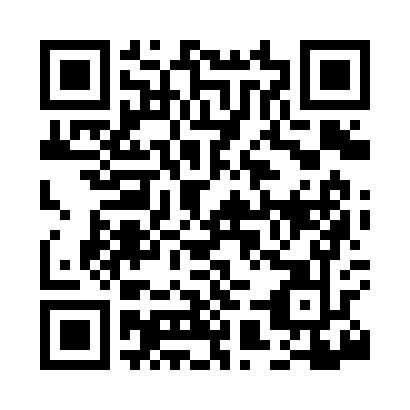 Prayer times for Raney, Missouri, USAMon 1 Jul 2024 - Wed 31 Jul 2024High Latitude Method: Angle Based RulePrayer Calculation Method: Islamic Society of North AmericaAsar Calculation Method: ShafiPrayer times provided by https://www.salahtimes.comDateDayFajrSunriseDhuhrAsrMaghribIsha1Mon4:255:571:195:138:4110:132Tue4:255:571:195:138:4110:133Wed4:265:581:195:138:4110:124Thu4:275:581:205:138:4110:125Fri4:285:591:205:148:4110:116Sat4:285:591:205:148:4010:117Sun4:296:001:205:148:4010:118Mon4:306:001:205:148:4010:109Tue4:316:011:205:148:3910:0910Wed4:326:021:205:148:3910:0911Thu4:336:021:215:148:3910:0812Fri4:336:031:215:148:3810:0713Sat4:346:041:215:148:3810:0714Sun4:356:041:215:148:3710:0615Mon4:366:051:215:148:3710:0516Tue4:376:061:215:148:3610:0417Wed4:386:061:215:148:3610:0318Thu4:396:071:215:148:3510:0319Fri4:406:081:215:148:3410:0220Sat4:416:091:215:148:3410:0121Sun4:436:101:215:148:3310:0022Mon4:446:101:215:148:329:5923Tue4:456:111:215:138:319:5824Wed4:466:121:215:138:319:5625Thu4:476:131:215:138:309:5526Fri4:486:141:215:138:299:5427Sat4:496:141:215:138:289:5328Sun4:506:151:215:138:279:5229Mon4:526:161:215:128:269:5130Tue4:536:171:215:128:259:4931Wed4:546:181:215:128:249:48